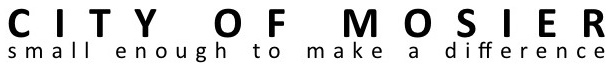 AGENDA
REGULAR CITY COUNCIL MEETING
July 15th, 2015 no earlier than 6:30 P.M.
Change of Venue:  Union Taphouse on Main St.I6:30pm               Call to Order (please silence or turn-off cell phones)IIAgenda corrections or additions
 IIIBusiness from the Audience--  This is an opportunity for Mosier residents and anyone else to express concerns, needs, or opportunities.  Please keep your comments succinct and under five minutes.  You may bring in written materials for Council and Staff to review.  The Mayor can assign the issue to a future Council meeting, to a Council Committee, or to staff.  Please realize that council cannot offer any response immediately, but will give the matter due consideration. 10 minutesIVApproval of CC Minutes, July 1st and June 25, 2015VAction Item Check-in (See Minutes)VIBUSINESS1.6:45 pmBudget 101:  A brief overview of the City's budget structure (Angie Wilson)10 minutes2.6:55 pmThank you letter to the Mosier Fruit Growers5 minutes3.7:00 pm2015 IGA:  Sponsorship of Mid Columbia Home Repair Program10 minutes4.7:10 pmProject Updates30 minutesVII7:40 pmCorrespondence/Staff/Council reports
 10 minutes7:50 pmAdjourn  